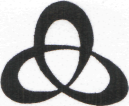 YUAN TRADITIONAL MEDICINE COLLEGETraining in:Auricular Acupuncture Microsystems AcupunctureBody AcupunctureFOOT ACUPUNCTURE COURSEAPPLICATION FORMFULL NAME: ________________________________________________________ADDRESS: _______________________________________________________________________________________________________________________________________________________________________________________________PHONE:   Home: ____________________     Mobile: ________________________EMAIL: _____________________________________________________________    HEALTH STATUS: ___________________________________________________AGE:___________________________WORK INFORMATIONORGANISATION: ____________________________________________________JOB TITLE: _________________________________________________________WORK PHONE: _________________________________WORK EXPERIENCE:A PERSONAL REFEREE – who has known you for more than two years and is not related to you – preferably your employer.NAME: __________________  RELATION: ________________________________ADDRESS: ______________________________________ TEL:_______________DO YOU HAVE ANY LEGAL RECORDS (i.e. previous/spent convictions)? ___________________________________________________________________________DECLARATION:I declare that all the information given in this application form is true. SIGNATURE: ________________________________  DATE: _________________COURSE REQUESTED: 				Dates you would like to attendFoot Acupuncture                                           _____________________________2  DAY COURSE			£225Deposit required			£50                ____________________________Payment details
We accept cash in person, card by phone or in person, BACS payments (when making direct payments into the bank please contact us to confirm the date and amount so we can keep a record) and by cheque which should be made payable to Yuan TMC.Bank Details: NatWest Brixton BranchAccount name: Yuan TMCAccount number: 61881589Sort Code: 60 03 36BIC: NWBKGB2LIBAN: GB36NWBK 6003 3661 8815 89Yuan Centre, Atlasta Hall
Colwood Gardens
Colliers Wood, SW19 2DT
Tel: +44 (0) 20 8542 9470  Email: yuantmc@btconnect.com  Website: www.yuantmc.co.ukGeneral InformationWho does the training?
John Tindall - a world’s leading expert in Traditional Natural Medicine and a pioneer in auricular acupuncture into the UK and Europe. Many of the microsystems courses that are now run in other schools were originally designed and developed by John.What time does the course start?
The course starts with registration on Friday at 9am, and kicks off at 9:30am on Saturday and Sunday. The course will finish each day between 4:30-5pm.Confirmation of booking
All students must complete an application form. A deposit of £50 is required to reserve your place. Deposits are non-refundable and non-transferable. Fees and what to bringThe fee includes a course manual, any additional handouts, acupuncture needles, certificate. Please bring your own pencil/pen, notebook and packed lunch. Food can also be purchased from a range of nearby eateries.Cancellations
Fees are non-refundable within 7 business days prior to the start of the course. Refunds will be paid full minus the £50 deposit. 